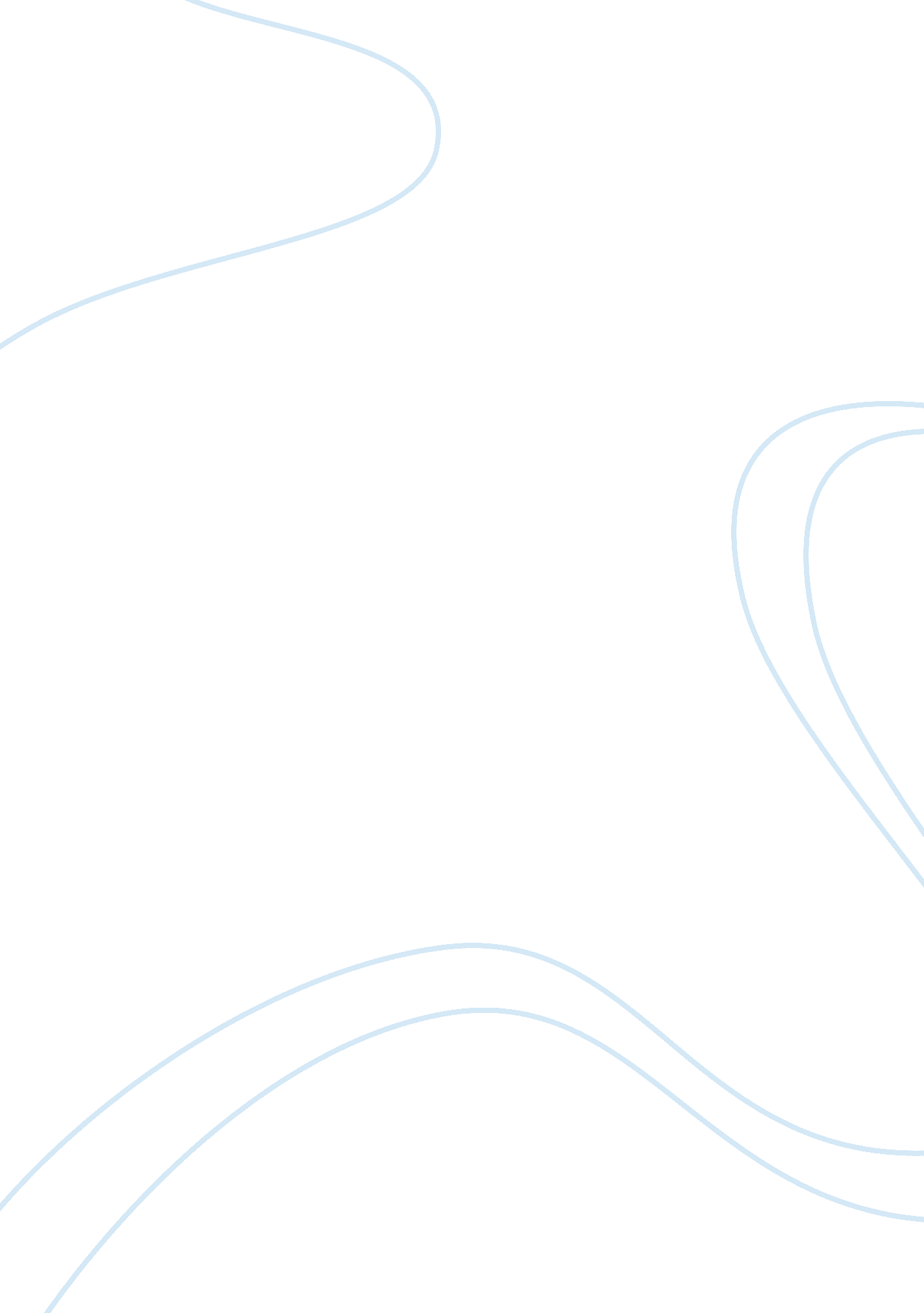 Assimilating to st. mary's university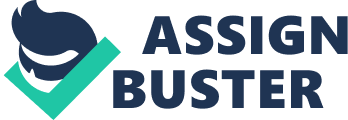 Assimilating to St. Mary’s It is Catholic Marianist started with the aim of fostering the formation of the faith of people and educating them with the sole purpose of benefiting the community. Its mission statement is a reflection of the features of the Marianist Universities. Its approach to education is characterized by five elements, namely: 
a. Educating for the formation of faith. 
b. Providing integral quality education. 
c. Educating in the spirit of the family. 
d. Education for justice, service and peace. 
e. Educating for adaptation and change. 
It was founded in 1852 by the Marianist priests and brothers. It was the first institute of advanced learning in San Antonio and the oldest of Catholic universities in Texas. It has received recognition as a liberal arts institution due to its powerful academic programs and personal attention given to the same. 
Currently, the institution has five main schools namely: 
a. School of Humanities and Social Sciences. 
b. School of Science, Engineering and Technology. 
c. Bill Greehey School of Business. 
d. School of Law. 
e. Graduate School 
It also has two main academic libraries, Louis J. Blume Library and Sarita Kenedy East Law Library. Besides these, the institution has academic resource centers that aid students in their academic pursuits. Such centers include academic advising, academic technology services, information technology services, learning assistance center and an office for the retention of students. The university also offers special academic programs such as: 
a. Honors program: that is given to a community of students who have proven successful in their academic careers and have shown to be skilled and talented in particular areas. 
b. Center for International Program: This mainly comprises of three main bodies, International Student and Scholar Services, Study Abroad Offices, and an Intensive English Program. This program is designed to help students have a touch of the complexities and intricacies of those living and working outside the US including their way of thinking. 
c. Marc U* Star Program: This is largely known as the Minority Access to Research Careers (MARC) Undergraduate Student Training in Academic Research (U*STAR). This program provides students with majors in biochemistry, biology, physics and chemistry with the opportunity to finish their research training and work together with their faculty members. 
Other programs include Marianist Universities Student Exchange Program, Military Science, McNair Scholars program, PREP, Nelson Wolff Law Early Admission Program and the Undergraduate Research program. 
Admission to the university is both at the first year undergraduate, transfer undergraduate, international undergraduate, graduate, and law school levels. It also has an alumni body of students that allow for the ease of connection for the former students thus, making them to be in a close–knit form of community always, even when separated by miles apart. 
The campus life in the university engages students in various activities and from the coordination by the Dean of Students office, students are able to engage in several activities such recreational activities, lectures and speakers’ events, and transition programs. Consequently, the campus life entails the spiritual nourishment of the students by the various practicing of religion in the University, largely Christianity. Students are also provided with hostels within the institution so that they are able to coordinate their activities and studies well. 
Reference 
https://www. stmarytx. edu/ 